INNOWACYJNE NARZĘDZIA EDUKACYJNE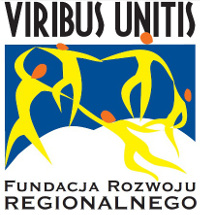 Temat: „BIZNESPLAN – CZY WARTO PLANOWAĆ”Materiały dydaktyczne przygotowali:dr Tomasz Zacłonadr Monika DanielskaĆwiczenie 1Wybierz jedną organizację z listy i dokonaj analizy otoczenia zewnętrznego organizacji, koncentrując się na wskazanych czterech czynnikach: konkurenci, klienci, dostawcy, sojusznicy strategiczni.Lista organizacji:Analiza otoczenia zewnętrznego wybranej organizacji:Ćwiczenie 2Spróbuj podać kilka cech, charakteryzujących pracowników przedsiębiorstwa usługowego, które mogą wpływać na jakość usług i być uważane za istotne przez klientów.………………………………………………………………………………………………………………………………………………………………………………………………………………………………………………………………………………………………………………………………………………………………………………………………………………………………………………………………………………………………………………………………………………………………………………………………………………………………………………………………………………………………………………………………………………………………………………………………………………………………………………………………………………………………………………………………………………………………………………………………………………………………………………………………………………………………………………………………………………………………Ćwiczenie 3Zaprojektuj (możesz z koleżanką lub kolegą) dowolny lecz nowy produkt lub usługę i opracuj plan wprowadzenia go na rynek według następujących wytycznych:Wykreuj pomysł (ideę) nowego produktu (całkiem nowego lub modyfikacji istniejącego). Dla znalezienia pomysłu na nowy produkt zorganizuj „burzę mózgów”. Pomysł na nowy produkt powinien wynikać z obserwacji rynku krajowego i rynków zagranicznych (wykorzystaj internet).………………………………………………………………………………………………………………………………………………………………………………………………………………………………………………………………………………………………………………………………………………………………………………………………………………………………………………………………………………………………………………………………………………………………………………………………………………………………………………………………………………………………………………………………………………………………………………………………………………………………………………………………………………………………………………………………………………………………………………………………………………………………………………Określ rodzaj pierwotnych i wtórnych informacji niezbędnych do zaplanowania nowego produktu oraz źródeł i sposobów gromadzenia tych informacji. Chodzi m.in. o informacje o podobnych, konkurencyjnych produktach już znajdujących się na rynku oraz o informacje, które pozwoliłyby oszacować potencjalny popyt na nowy produkt oraz jego cenę.………………………………………………………………………………………………………………………………………………………………………………………………………………………………………………………………………………………………………………………………………………………………………………………………………………………………………………………………………………………………………………………………………………………………………………………………………………………………………………………………………………………………………………………………………………………………………………………………………………………………………………………………………………………………………………………………………………………………………………………………………………………………………………………………………………………………………………………………………………………………………………………………………………………………………………………………………………………………………………………………………………………………………………………………………………………………………………………………………………………………………………………………………………………………………………………………………………………………………………………………………………………………………………………………………………………………………………………………………………………………………………………………………………………………………………………………………………………………………………………………………………………………………………………………………………………………………………………………………………………………………………………………………………………………………………………………………………………………………………………………………………………………………………………………………………………………………………………………………………………………………………………………………………………………………………………………………………………………………………………………………………………………………………………………………………………………………………………………………………………………………………………………………………………………………………………………………………………………………………………………………………………………Wybrana organizacja ………………………………………………..…………………………………Wybrana organizacja ………………………………………………..…………………………………CzynnikKonkurenciKlienciDostawcySojusznicy strategiczni